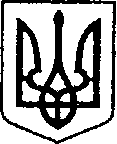 УКРАЇНАЧЕРНІГІВСЬКА ОБЛАСТЬН І Ж И Н С Ь К А    М І С Ь К А    Р А Д А_32__ сесія VIII скликанняР І Ш Е Н Н Явід 10 серпня 2023 року            	  м. Ніжин	                                     № 20-32/2023Про внесення змін до «Комплексної програми заходів та робіт з територіальної оборони Ніжинської міської територіальної громади                 на 2023 рік»У відповідності до ст.ст. 361, 42, 59, 61 Закону України «Про місцеве самоврядування в Україні, Регламенту Ніжинської міської ради VIII скликання, затвердженого рішенням Ніжинської міської ради від 27.11.2020 р. №3-2/2020            (із змінами), ст.ст. 10, 20, 89, 91 Бюджетного кодексу України, наказу Міністерства фінансів України від 02.12.2014 року №1195, Указу Президента України «Про введення військового стану в Україні» від 24.02.2022 № 64, постанов Кабінету Міністрів України від 11.03.2022 № 252 «Деякі питання формування та виконання місцевих бюджетів у період воєнного стану», від 12.10.2022 №1178 «Про затвердження особливостей здійснення публічних закупівель товарів, робіт і послуг для замовників, передбачених Законом України “Про публічні закупівлі”, на період дії правового режиму воєнного стану в Україні та протягом 90 днів з дня його припинення або скасування», Ніжинська міська рада вирішила:1. Внести зміни до «Комплексної програми заходів та робіт з територіальної оборони Ніжинської міської територіальної громади на 2023 рік», затвердженої рішенням Ніжинської міської ради VIII скликання від 07.12.2022 №3-26/2022 (із змінами від 28.03.2023 №16-29/2023; від 20.06.2023 №23-31/2023) та викласти її в новій редакції що додається.2. Начальнику відділу з питань надзвичайних ситуацій, цивільного захисту населення, оборонної та мобілізаційної роботи Овчаренку І.Ю. забезпечити розміщення цього рішення на офіційному сайті Ніжинської міської ради протягом п’яти робочих днів з дати його прийняття.3. Організацію виконання рішення покласти на першого заступника міського голови з питань діяльності виконавчих органів ради Вовченка Ф.І. та начальника відділу з питань надзвичайних ситуацій, цивільного захисту населення, оборонної та мобілізаційної роботи Овчаренка І.Ю.4. Контроль за виконанням рішення покласти на постійну комісію міської ради з питань соціально-економічного розвитку, підприємництва, інвестиційної діяльності, бюджету та фінансів (голова комісії Мамедов В.Х.).Міський голова                                                                    Олександр КОДОЛАПОЯСНЮВАЛЬНА ЗАПИСКАдо проекту рішення Ніжинської міської ради«Про внесення змін до «Комплексної програми заходів та робіт з територіальної оборони Ніжинської міської територіальної громади на 2023 рік»»1. Обґрунтування необхідності прийняття рішення. З метою підготовки міста та територіальної громади в цілому до ведення оборонних заходів в умовах воєнного стану введеного Указом Президента України від 24.02.2022 № 64 «Про введення воєнного стану в Україні» та з метою протидії військової агресії з боку російської федерації, вносяться зміни до «Комплексної програми заходів та робіт з територіальної оборони Ніжинської міської територіальної громади на 2023 рік».2. Стан нормативно-правової бази у даній сфері правового регулювання.ст.ст. 36, 42, 59, 61 Закону України «Про місцеве самоврядування в Україні, Регламенту Ніжинської міської ради VIII скликання, затвердженого рішенням Ніжинської міської ради 27.11.2020 р. №3-2/2020 (із змінами),                       ст. 10,20,89,91 Бюджетного кодексу України, Указу Президента України «Про введення військового стану в Україні» від 24.02.2022 № 64, постанови Кабінету Міністрів України від 11.03.2022 № 252 «Деякі питання формування та виконання місцевих бюджетів у період воєнного стану», постанов Кабінету Міністрів України від 28.02.2022 №169 «Про деякі питання здійснення оборонних та публічних закупівель товарів, робіт і послуг в умовах воєнного стану», від 12.10.2022 №1178 «Про затвердження особливостей здійснення публічних закупівель товарів, робіт і послуг для замовників, передбачених Законом України “Про публічні закупівлі”, на період дії правового режиму воєнного стану в Україні та протягом 90 днів з дня його припинення або скасування», Комплексної програми заходів та робіт з територіальної оборони Ніжинської територіальної громади на 2023 рік, затвердженої рішенням Ніжинської міської ради VIII скликання від 07.12.2022 №3-26/2022 (із змінами від 28.03.2023 №16-29/2023; від 20.06.2023 №23-31/2023). 3. Фінансово-економічне обґрунтування. Прийняття даного рішення у 2023 році не передбачає збільшення видатків  виконання заходів цієї програми буде здійснюватися в межах планових показників.4. Порівняльна таблиця:4.1. Було:Напрями діяльності та заходи «Комплексної  програми заходів  та робіт з територіальної  оборони Ніжинської міської територіальної громади  на 2023 рік»4.2. Стало:Напрями діяльності та заходи «Комплексної  програми заходів  та робіт з територіальної  оборони Ніжинської міської територіальної громади  на 2023 рік»4. Прогноз соціально-економічних та інших наслідків прийняття рішення.Збільшення видатків з місцевого бюджету по забезпеченню виконання заходів «Комплексної програми заходів та робіт з територіальної оборони Ніжинської міської територіальної громади на 2023 рік» забезпечать виконання підготовки до здійснення оборони України від наслідків воєнного вторгнення російської федерації.Начальник відділу з питань НС, ЦЗН, ОМР        		                                           Ігор ОВЧАРЕНКО Візують:Начальник відділу з питань надзвичайних ситуацій, цивільного захисту населення оборонної та мобілізаційної роботи                             Ігор ОВЧАРЕНКОПерший заступник міського голови з питань діяльності виконавчих органів ради                                               Федір ВОВЧЕНКОСекретар Ніжинської міської ради                                                    Юрій ХОМЕНКОНачальник фінансового управління Ніжинської міської ради                                                          Людмила ПИСАРЕНКОНачальник відділу юридично-кадрового забезпечення апарату виконавчого комітетуНіжинської міської ради                                                                       В’ячеслав ЛЕГАГолова постійної комісії міської ради з питань соціально-економічного розвитку, підприємництва, інвестиційної діяльності, бюджету та фінансів                    Володимир МАМЕДОВГолова постійної комісії міської ради з питань регламенту, законності, охорони прав і свобод громадян, запобігання корупції, адміністративно-територіального устрою, депутатської діяльності та етики                                                    Валерій САЛОГУБДодаток 16до рішення Ніжинської міської радивід 07.12.2022р. №3-26/2022 (із змінами від 28.03.2023 №16-29/2023;від 20.06.2023 № 23-31/2023)Комплексна програма заходів та робіт з територіальної  оборони Ніжинської міської територіальної громади  на 2023 рікІ. Паспорт ПрограмиІІ. Визначення проблеми, на розв’язання якої спрямована ПрограмаУ зв’язку з бойовими діями на території України, спричиненими повномасштабним вторгненням Російської Федерації в Україну, захопленням російськими збройними формуваннями будівель органів державної влади та місцевого самоврядування, об’єктів критичної інфраструктури, які забезпечують життєдіяльність населених пунктів, виникла нагальна потреба у створенні підрозділів територіальної оборони на території Ніжинської громади та їх матеріально-технічному забезпеченні для захисту і охорони важливих об’єктів і комунікацій, будівель органів влади, території і населення громади, боротьби з диверсійно-розвідувальними групами та незаконними збройними формуваннями, а також підтримання безпеки та правопорядку в громаді. Програма визначає основні напрямки підтримки та забезпечення територіальної оборони Ніжинської територіальної громади, всебічне сприяння Збройним силам України, Національній гвардії України в обороні держави, захисту суверенітету і територіальної цілісності України.ІІІ. Визначення мети ПрограмиМетою Програми є забезпечення підготовки і ведення територіальної оборони на території Ніжинської територіальної громади, підтримання сил і засобів, які залучаються до виконання завдань територіальної оборони у готовності до ведення бойових (спеціальних) дій або виконання завдань за призначенням, створення сприятливих умов для успішного виконання ними завдань територіальної оборони та ефективного їх застосування.IV.  Обґрунтування шляхів і засобів розв’язання проблеми, обсягів та джерел фінансуванняПрограма передбачає комплексне розв’язання проблем забезпечення планування заходів територіальної оборони, проведення навчань (тренувань) з територіальної оборони, матеріально-технічного забезпечення підрозділів територіальної оборони Ніжинської територіальної громади та Добровольчого формування Ніжинської територіальної громади №1 предметами речового майна і спорядження, паливо-мастильними матеріалами тощо, надання допомоги на поховання, ритуальні послуги тощо.Виконання Програми дасть можливість виконати вимоги щодо діяльності територіальної оборони Ніжинської територіальної громади та Добровольчого формування на території Ніжинської територіальної громади №1, здійснення часткового матеріально-технічного забезпечення оборони  Ніжинської  територіальної громади, підтримки  населення громади.Фінансування Програми здійснюватиметься за рахунок коштів бюджету Ніжинської міської територіальної громади, виходячи з конкретних завдань Програми та реальних можливостей місцевого бюджету, за рахунок коштів  інших джерел, не заборонених законодавством. Реалізація Програми відбуватиметься протягом 2023 року.V. Напрями діяльності, перелік завдань і заходів програми та результативні показникиОсновними завданнями Програми є:організація та здійснення заходів із комплектування людськими ресурсами, транспортними ресурсами та всебічного забезпечення функціонування підрозділів, які передбачені для виконання завдань територіальної оборони,оборона населених пунктів Ніжинської територіальної громади, охорона та оборона важливих об’єктів і комунікацій, які забезпечують життєдіяльність громади,організація руху опору, забезпечення надійного функціонування органів місцевого самоуправління, органів військового управління, оперативного розгортання військ Збройних Сил України та інших військових формувань,боротьба з диверсійно-розвідувальними силами, іншими озброєними формуваннями агресора, антидержавними незаконно утвореними озброєними формуваннями та мародерами,підтримання правового режиму воєнного стану, посилення охорони громадського порядку та безпеки, забезпечення потреб Добровольчого формування Ніжинської територіальної громади №1,матеріально-технічне забезпечення підрозділів, створення, зберігання та обслуговування запасів матеріально-технічних і сировинних ресурсів, передбачених для виконання завдань ТрО,підтримка окремих верств  населення територіальної громади,виконання заходів правового режиму воєнного стану. Напрями Програми наведені в додатку 1.VІ. Координація та контроль за ходом виконанням програмиКоординацію роботи між виконавцями Програми та контроль за ходом її реалізації покладається на виконавчий комітет Ніжинської міської ради.  Безпосередній контроль за виконанням заходів і завдань програми, цільове та ефективне використання коштів у процесі виконання програми забезпечують головні розпорядники бюджетних коштів. Відповідальні виконавці подають головним розпорядникам звіт  про  виконання  програми  щоквартально  до 4-го числа  місяця, наступного  за  звітним  кварталом.Головні розпорядники бюджетних коштів подають звіт про виконання програми щоквартально до 6-го числа місяця, наступного за звітним кварталом,  фінансовому управлінню Ніжинської міської ради. За підсумками року головні розпорядники звітують про виконання програми на сесії міської ради. Міський голова								Олександр КОДОЛАДодаток 1до «Комплексної  програми заходів  та робіт з територіальної  оборони Ніжинської міської територіальної громади  на 2023 рік»Напрями діяльності та заходи «Комплексної  програми заходів  та робіт з територіальної  оборони Ніжинської міської територіальної громади  на 2023 рік»№Напрями / заходи програмиСума, грнГоловний розпорядник/ відповідальний виконавець2.Матеріально-технічне забезпечення потреб підрозділів територіальної оборони Ніжинської територіальної громади та Добровольчого формування Ніжинської територіальної громади №1:придбання паливо-мастильних матеріалів, дизель (бензинових) генераторів; матеріально-технічних засобів - форменого одягу (в т.ч. комплектів зимового одягу), взуття, бронежилетів, амуніції та інші видів обмундирування, спальних мішків, карематів, наметів для розгортання в польових умовах, індивідуальних засобів захисту, засобів зв’язку, комп’ютерного обладнання, комп’ютерної техніки та оргтехніки, приладдя, інвентарю для організації занять з тактичної, інженерної та вогневої підготовки, будівельних матеріалів та знарядь, господарчого приладдя та інвентарю, канцтоварів, паперу, акумуляторів, електротоварів, радіостанцій, біноклів, тепловізорів, далекомірів, планшетів, квадрокоптерів, автотранспортних засобів та відшкодування витрат пов’язаних з реєстрацією та перереєстрацією транспортних засобів та іншого, медикаментів, лікарських засобів, перев’язувальних матеріалів тощо.10 000 000Виконком, УЖКГтаБ,  КП «ВУКГ», Фінансове управління5.Виготовлення бланків військово-облікових документів для потреб підрозділів територіальної оборони Ніжинської територіальної громади, Добровольчого формування Ніжинської територіальної громади №1 та Ніжинського районного територіального центру комплектування та соціальної підтримки.20 000ВиконкомВСЬОГО17 916 000№Напрями / заходи програмиСума, грнГоловний розпорядник/ відповідальний виконавець2.Матеріально-технічне забезпечення потреб підрозділів Збройних Сил України, Національної гвардії, територіальної оборони Ніжинської територіальної громади, Добровольчого формування Ніжинської територіальної громади №1 та руху національного спротиву:придбання паливо-мастильних матеріалів, дизель (бензинових) генераторів; матеріально-технічних засобів - форменого одягу (в т.ч. комплектів зимового одягу), взуття, бронежилетів, амуніції та інші видів обмундирування, спальних мішків, карематів, наметів для розгортання в польових умовах, індивідуальних засобів захисту, засобів зв’язку, комп’ютерного обладнання, комп’ютерної техніки та оргтехніки, приладдя, інвентарю для організації занять з тактичної, інженерної та вогневої підготовки, будівельних матеріалів та знарядь, господарчого приладдя та інвентарю, канцтоварів, паперу, акумуляторів, електротоварів, радіостанцій, біноклів, тепловізорів, далекомірів, планшетів, квадрокоптерів, автотранспортних засобів та відшкодування витрат пов’язаних з реєстрацією та перереєстрацією транспортних засобів та іншого, медикаментів, лікарських засобів, перев’язувальних матеріалів тощо.9 900 000Виконком, УЖКГтаБ,  КП «ВУКГ», Фінансове управління5.Виготовлення бланків військово-облікових документів для потреб підрозділів територіальної оборони Ніжинської територіальної громади, Добровольчого формування Ніжинської територіальної громади №1 та Ніжинського районного територіального центру комплектування та соціальної підтримки.120 000ВиконкомВСЬОГО17 916 0001.Ініціатор розроблення програмиВиконавчий  комітет  Ніжинської міської ради2.Законодавча база програмиКонституція УкраїниБюджетний Кодекс УкраїниУказ Президента від 24.02.2022 року №64/2022  «Про введення воєнного стану в Україні»Закони України:- Про місцеве самоврядування в Україні- Про основи національного спротиву- Про територіальну оборону України- Про мобілізаційну підготовку та мобілізацію - Про оборону України- Про соціальний і правовий захист військовослужбовців та членів їх сімей- Про статус ветеранів війни, гарантії їх соціального захистуПостанова Кабінету Міністрів України від 29.12.2021р. № 1449 «Про затвердження Положення про добровольчі формування територіальних громад»3.Розробник  програмиВиконавчий  комітет  Ніжинської міської ради 4.Головний розпорядник бюджетних коштівВиконавчий комітет Ніжинської міської ради, Управління житлово – комунального господарства та будівництваФінансове управління  Ніжинської  міської  ради5.Відповідальні виконавці програми (учасники програми)Виконавчий комітет Ніжинської міської ради Чернігівської області, Управління житлово-комунального господарства та будівництва Ніжинської міської ради,  КП «Виробниче управління комунального господарства»,Ніжинський районний територіальний центр комплектування та соціальної підтримки,Підрозділи Територіальна оборонаДобровольче формування Ніжинської територіальної громади №16.Термін реалізації  програми2023 рік 7.Загальний обсяг фінансових ресурсів, в т.ч. кредиторська заборгованість минулих періодів, необхідних для реалізації програми, всього,у тому числі:17 916 000 грн7.1Кошти  Ніжинської міської ТГ17 916 000 грн№Напрями / заходи програмиСума, грнГоловний розпорядник/ відповідальний виконавець1.Транспортні перевезення військовослужбовців Збройних сил України, Національної гвардії України,  особового складу підрозділів територіальної оборони та Добровольчого формування, військовозобов’язаних призваних під час мобілізації до військових частин на період дії воєнного стану та продовж 90 днів після його припинення. 2 200 000Виконком, РТЦК та СП2.Матеріально-технічне забезпечення потреб підрозділів Збройних Сил України, Національної гвардії, територіальної оборони Ніжинської територіальної громади, Добровольчого формування Ніжинської територіальної громади №1 та руху національного спротиву:придбання паливо-мастильних матеріалів, дизель (бензинових) генераторів; матеріально-технічних засобів - форменого одягу (в т.ч. комплектів зимового одягу), взуття, бронежилетів, амуніції та інші видів обмундирування, спальних мішків, карематів, наметів для розгортання в польових умовах, індивідуальних засобів захисту, засобів зв’язку, комп’ютерного обладнання, комп’ютерної техніки та оргтехніки, приладдя, інвентарю для організації занять з тактичної, інженерної та вогневої підготовки, будівельних матеріалів та знарядь, господарчого приладдя та інвентарю, канцтоварів, паперу, акумуляторів, електротоварів, радіостанцій, біноклів, тепловізорів, далекомірів, планшетів, квадрокоптерів, автотранспортних засобів та відшкодування витрат пов’язаних з реєстрацією та перереєстрацією транспортних засобів та іншого, медикаментів, лікарських засобів, перев’язувальних матеріалів тощо.9 900 000Виконком, УЖКГтаБ,  КП «ВУКГ», Фінансове управління3.Облаштування блок-постів, опорних пунктів  на ймовірних напрямках просування противника на  період  воєнного  стану, оплата робіт та послуг, обладнання важливих об’єктів (напрямків) в інженерному відношенні, що підлягають охороні та обороні підрозділами територіальної оборони.1 000 000УЖКГтаБ, виконком4.Розміщення підрозділів територіальної оборони на території Ніжинської територіальної громади:- виділення приміщень Добровольчому формуванню Ніжинської ТГ №1, відшкодування комунальних послуг;- забезпечення водо- та тепло- постачанням;- забезпечення побутовим обслуговуванням.200 000Виконком5.Виготовлення бланків військово-облікових документів для потреб підрозділів територіальної оборони Ніжинської територіальної громади, Добровольчого формування Ніжинської територіальної громади №1 та Ніжинського районного територіального центру комплектування та соціальної підтримки.120 000Виконком6.Матеріальна допомога на поховання членам сімей загиблих військовослужбовців Збройних сил України, Національної гвардії України, територіальної оборони Ніжинської територіальної громади100 000Виконком, КП «ВУКГ»7.Оплата  ритуальних  послуг на поховання військовослужбовців Збройних сил України, Національної гвардії України та територіальної оборони Ніжинської територіальної громади на період воєнного стануЗакупівля державних прапорів на пам’ятники загиблих воїнів та їх встановлення500 000ВиконкомУЖКГтаБ8.Оплата послуг з харчування, добровольців Добровольчого формування Ніжинської територіальної громади №1 під час виконання ними визначених завдань.900 000Виконком9.Придбання мішків санітарних для трупів 50 000Виконком10.Створення місцевого матеріального резерву для виконання заходів, спрямованих на запобігання, ліквідацію надзвичайних ситуацій техногенного і природного характеру та їх наслідків, а також наслідків руйнувань та пошкоджень в результаті воєнних дій на території громади (в тому числі будівельні матеріали, інженерне обладнання, апаратура та інше).146 000Виконком, УЖКГтаБ11.Забезпечення заходів життєзабезпечення громади, критичної інфраструктури в період воєнного стану (в тому числі надання допомоги постраждалому населенню, проведенню евакуаційних заходів, оплати всіх послуг перевезення і транспортного забезпечення, ПММ, організації руху спротиву та інших питань посилення обороноздатності).2 000 000Виконком, УЖКГтаБ12.Послуги з проведення рекламно-агітаційних заходів забезпечення мобілізації: виготовлення буклетів, біл-бордів, послуги радіо ФМ, тощо.300 000Виконком, УЖКГтаБ 13.Інші  напрями, необхідні  для  забезпечення  територіальної  оборони  на  період  воєнного  стану500 000Виконком, УЖКГтаБ ВСЬОГО17 916 000